Всеукраїнський відкритий інтерактивний конкурс «МАН-Юніор Дослідник»Номінація «Історик-Юніор»Віртуальна екскурсія «Історичний центр міста Богуслава»Громадська та екскурсійна діяльність автора:Активно приймаюучасть в громадському житті Центру творчості, школи. Займаюсь у хореографічних студіях та гуртку «Юні екскурсоводи». Цікавлюсь історією свого краю та країни.Постійно приймаю участь в районних та обласних олімпіадах, конкурсах. У 2019 році став учасником IV Всеукраїнської історико-краєзнавчої конференції учнівської молоді «Державотворчі процеси в Україні: через віки у ХХІ століття», зайняв ІІІ місце в обласному етапі Всеукраїнської краєзнавчої акції учнівської молоді «Герої серед нас: сучасні захисники України». У 2020 році зайняв ІІ місце в обласному конкурсі «Юні екскурсоводи».Вид екскурсії: тематична (історично-краєзнавчий маршрут історичними місцями старого міста). Місце екскурсії: центр древнього Богуслава.Тематика екскурсії: «Історичний центр міста Богуслава»  - це одноденний маршрут вихідного дня історико-краєзнавчої тематики. Мета: ознайомити з важливими історичними об’єктами та подіями рідного міста. Виховувати патріотизм та гордість за славетне минуле рідного краю та земляків.Протяжність – 2 км.Маршрут проходить по центральній історичній частині міста Богуслава.Він доступний протягом всього року,  але найкращий період його здійснення – це травень - вересень. Розрахований на учнів старших класів та в рамках організації екскурсійного обслуговування невеликих туристичних груп.  Важливою особливістю даного маршруту є те, що він під силу навіть початківцю.  Дана екскурсія носить характер спрощеного варіанту екскурсії для широкого загалу, яку проводять не професійні, а юні екскурсоводи.Спосіб пересування:  пішохідний .Екскурсія має пізнавальне та виховне значення, адже Богуслав належить до числа найцікавіших міст Київської області. Цікавий Богуславяк і захоплюючою історією, пам’ятками архітектури, так і цікавими пам’ятками природи. Потрібно і важливо, щоб якомога більше людей знали про наше славетне і древнє місто та відомих земляків.Автор працював над текстом екскурсії з 5 класу, отримавши матеріали в музеї історії Богуславщиниз та з дослідницьких робіт вихованців гуртка «Літературне краєзнавство» Богуславського ЦДЮТ. Працює над текстом другий рік, вдосконалюючи його та додаючи емоційного забарвлення.План екскурсії:Вступ.Музей історії Богуславщини – місце незвичайних експозицій та цікавої інформації.Найдревніша із збережених пам’яток Богуслава – будівля нинішнього музею декорактивно-прикладного мистецтва «Кам’яниця».Меморіальний музей відомого українського художника Івана Сошенка.Пам’ятний знак Марусі Богуславки – героїні відомої легенди.Музей – садиба Марка Вовчка.Висновок.Схема екскурсії: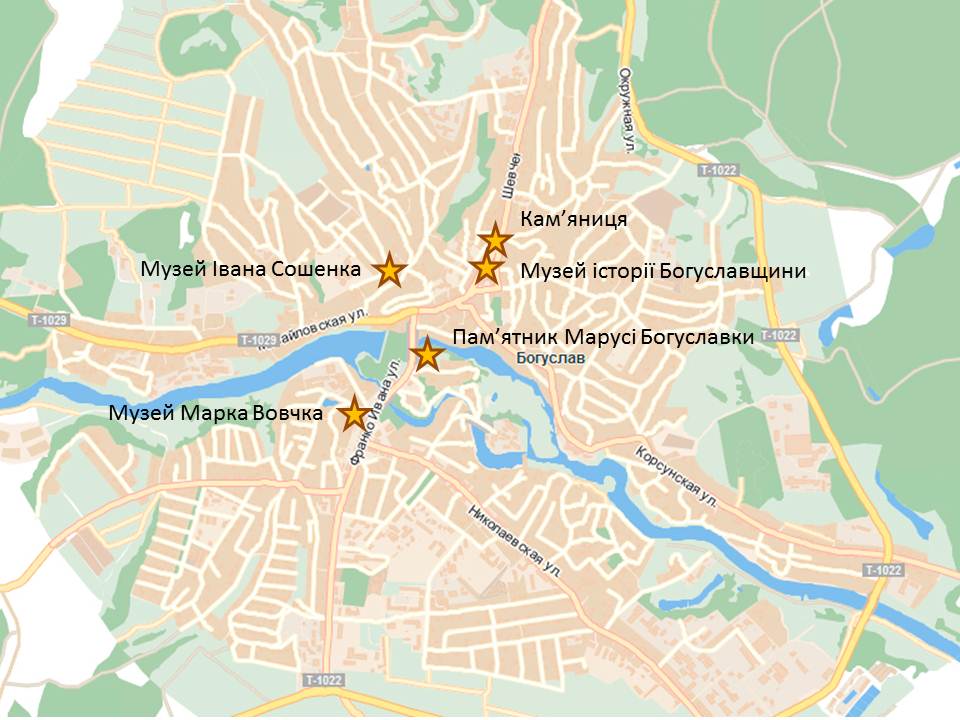 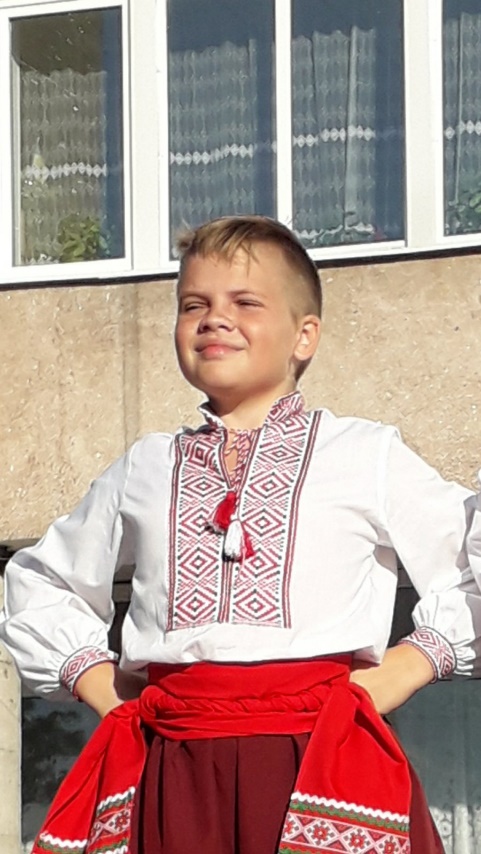 Автор-екскурсовод екскурсії: Шевченко Максим Віталійович,вихованець гуртка «Юні екскурсоводи» Богуславського районного центру дитячої та юнацької творчостіКерівник проекту:Лаговська Тетяна Іванівна,керівник гуртка «Юні екскурсоводи» Богуславського районного центру дитячої та юнацької творчості